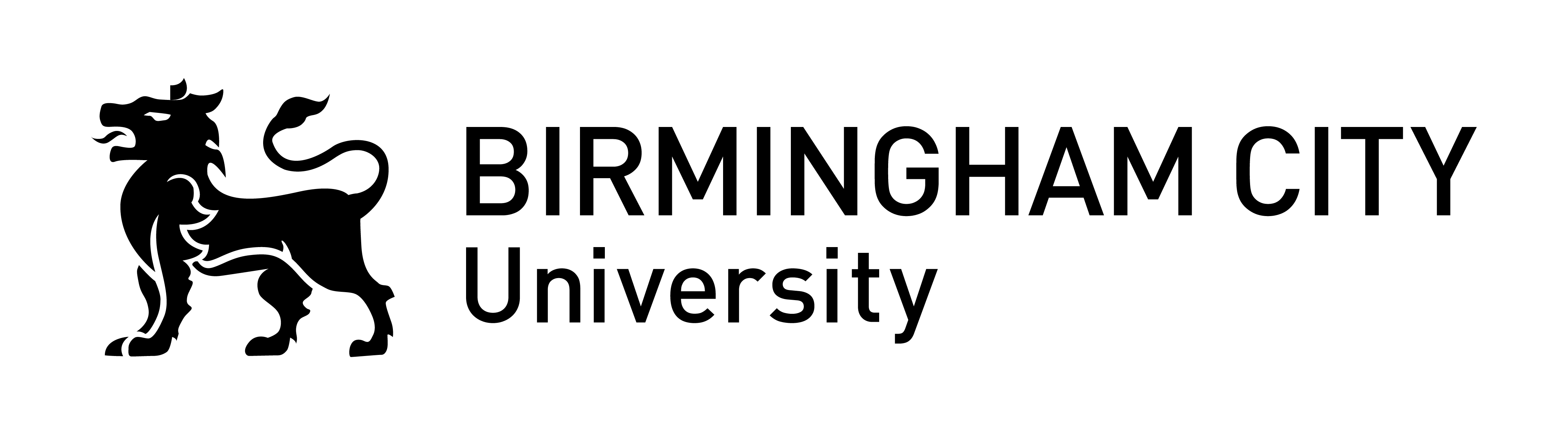 Observation feedback for Systematic Synthetic PhonicsTrainee:Date:Observer:Observer’s Role:      Joint   UT    SM   CTSchool:Age Group:PDT:Phonics Scheme and Phase:ADDITIONAL prompts for observing phase one phonics lessons:What aspect of phase one is the focus for this lesson? (Environmental sounds, instrumental sounds, body sounds, rhythm and rhyme, alliteration, voice sounds or oral blending and segmenting).Does the lesson link to other areas of learning in the EYFS?Is the activity linked to EYFS principles?Is phonics embedded in a language-rich environment?How is indoor and outdoor space used to support learning?Are there opportunities for oral blending and segmenting?Do children have opportunities to explore sounds throughout the day?Are children encouraged to listen attentively?Are they encouraged to reproduce audibly the phonemes that they hear, in order, all through the word?How are resources used to support learning?ADDITIONAL prompts for observing phase one phonics lessons:What aspect of phase one is the focus for this lesson? (Environmental sounds, instrumental sounds, body sounds, rhythm and rhyme, alliteration, voice sounds or oral blending and segmenting).Does the lesson link to other areas of learning in the EYFS?Is the activity linked to EYFS principles?Is phonics embedded in a language-rich environment?How is indoor and outdoor space used to support learning?Are there opportunities for oral blending and segmenting?Do children have opportunities to explore sounds throughout the day?Are children encouraged to listen attentively?Are they encouraged to reproduce audibly the phonemes that they hear, in order, all through the word?How are resources used to support learning?Observation PromptsAreas of strength and for developmentPractise Is the session interactive fun and multisensory?Are all the children engaged? Is any form of differentiation evident? Do the children articulate the phonemes correctly? Do the children blend phonemes to read words and/or segment words into phonemes for spelling? Does the trainee give feedback? Is there appropriate pace?Are additional adults contributing to the learning?Apply Is there evidence that children have opportunities to apply their phonic knowledge and skills in reading or writing a sentence or caption?Assessment Are criteria used for assessment? Does assessment take place? Is it clear that the assessment will help inform future planning? What was the impact on pupil progress?Agreed next steps for improving phonics teachingAgreed next steps for improving phonics teachingComments on any other aspects relating to the BCU ITE Key ThemesComments on any other aspects relating to the BCU ITE Key ThemesObserver’s SignatureTrainee Signature